        В соответствии с протестом прокуратуры Ленского района от 8 апреля 2020 года № 4-14/2020, п о с т а н о в л я ю:1. Отменить постановления:1.1. от 01.04.2020 г. № 01-03-148/0 «Об ограничении розничной торговли алкогольной продукции, пива и пивных напитков на территории муниципального образования «Ленский район»;1.2. от 07.04.2020 года № 01-03-160/0 «О внесении изменений в постановление главы от 01.04.2020 г. № 01-03-148/0». 2. Главному специалисту общего отдела (Иванская Е. С.) опубликовать настоящее постановление в средствах массовой информации и разместить на официальном сайте муниципального образования «Ленский район». 3.   Контроль исполнения настоящего постановления оставляю за собой.Муниципальное образование«ЛЕНСКИЙ РАЙОН»Республики Саха (Якутия)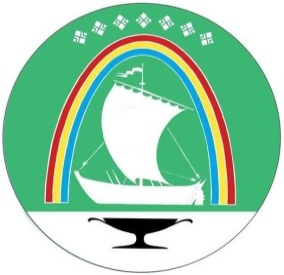 Саха Өрөспүүбүлүкэтин «ЛЕНСКЭЙ ОРОЙУОН» муниципальнайтэриллиитэПОСТАНОВЛЕНИЕ                  УУРААХг. Ленск                      Ленскэй кот «_16_» _апреля   2020 года                                               № __01-03-180/0__от «_16_» _апреля   2020 года                                               № __01-03-180/0__Об отмене постановлений главы от 01.04.2020г. № 01-03-148/0, от 07.04.2020г. № 01-03-160/0Глава                                                                    Ж.Ж. Абильманов